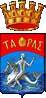 Al Comune di TARANTOUfficio Servizi SocialiOGGETTO: Delibera di Giunta Comunale n.108/2020 del 11/05/2020 – Pacchetto locale di misure per la ripartenza socio-economica del sistema Taranto. Contributo figura genitoriale – COVID 19.Lasottoscritta	,   nataa  	(	),   residente  in  	(	),allaVia/C.so./Piazza	n. ,CodiceFiscale	; Vista la Delibera di Giunta Comunale n.108/2020 del 11/05/2020.CHIEDEdi essere ammessa alla misura prevista.A tal fine, ai sensi del DPR 445/2000, consapevole delle sanzioni penali previste dall’art. 76 del DPR 445/2000 in caso di dichiarazioni non veritiere e di falsità negli atti, nonché della decadenza dei benefici eventualmente conseguiti (art. 75 del DPR 445/2000),DICHIARADi avere nel proprio nucleo familiare n.     minorenni in età  da 0-16  anni non compiuti.Che il proprio nucleo familiare risulta cosìcomposto:Di svolgere ad oggi  la seguente attività lavorativa:BARRARE LA CASELLA che interessaLavoro dipendente   a tempo indeterminato   -    a tempo determinato con contratto non inferiore a 12 mesi                          presso il Datore di Lavoro__________________________________________________________(indicare sede di lavoro) .Dichiara altresì che alla data odierna non è posta in Cassa Integrazione e non svolge la propria attività in modalità di lavoro agile, né di aver stipulato contratto di apprendistato.Lavoro Autonomo come _____________________________________________________Presso la sede di ___________________________________________________________Partita IVA ________________________________________________________________L’ISEE che si allega non è superiore all’importo di € 15.000.Al fine del pagamento del contributo dichiara, altresì gli estremi del conto corrente bancario o postale:                             IBAN: _____________________________________________________________________________	,data 	Si autorizza il trattamento dei dati personali contenuti nella presente dichiarazione, ai soli fini della evasione dell’istanza, ai sensi del D.Lgs 196/2003.ALLEGARE COPIA DOCUMENTO DI RICONOSCIMENTOFirma leggibileN.COGNOME E NOMELUOGO DI NASCITADATA DI NASCITAPARENTELAATTIVITÀ SVOLTA1dichiarante23456